ISTITUTO DI ISTRUZIONE SUPERIORE  “CESTARI - RIGHI”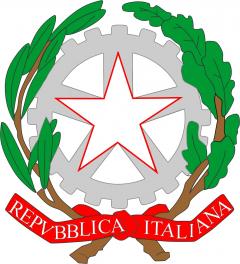 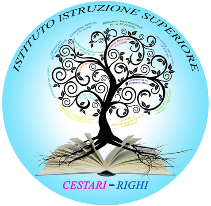 Borgo San Giovanni, 12/A  - 30015  Chioggia (VE) 
Tel. 041.4967600  Fax 041.4967733
Cod. Mecc. VEIS02200R – C.F. 91021780274
 e-mail:   veis02200r@istruzione.ite-mail certificata: veis02200r@pec.istruzione.itPREMESSASe vogliamo aiutare l'alunno sul piano psico-pedagogico ed intervenire sulle sue necessità dobbiamo conoscerlo. L'osservazione è la base di partenza per redigere il piano educativo e ci servirà per avere un quadro il più possibile preciso delle potenzialità e degli interventi da mettere in atto per superare eventuali barriere che possano ostacolare il successo scolastico.La costruzione di una griglia per l'osservazione di un alunno certificato ed il suo utilizzo in un gruppo classe, diventa uno strumento di lavoro indispensabile ed utile per gli insegnanti al fine di programmare gli interventi educativi e didattici. La griglia deve condurre a descrizioni organizzate, dettagliate e precise, ed il suo uso a scuola deve promuovere e facilitare la comunicazione e l'organizzazione del lavoro di gruppo dell’intero Consiglio di Classe.  I docenti dell'area sostegno	Alunno: Classe: Materia: Docente: Piano di Osservazione InizialeDimensione della relazione, della interazione e della socializzazione
(sfera affettivo-relazionale, l’area del sé, il rapporto con gli altri, le interazioni con i pari e gli adulti di riferimento nel contesto scolastico, la motivazione all’apprendimento).Comportamento della classe:  molto corretto    corretto    abbastanza corretto   scorretto   gravemente scorretto;Atteggiamento della classe nei confronti dell’alunno certificato: molto disponibile   disponibile   abbastanza disponibile   poco disponibile   per niente disponibile;Atteggiamento dell’alunno certificato nei confronti dei compagni: molto disponibile   disponibile   abbastanza disponibile   poco disponibile   per niente disponibile;Atteggiamento dell’alunno certificato nei confronti dei docenti: molto disponibile   disponibile   abbastanza disponibile   poco disponibile   per niente disponibile;L’alunno si dimostra: sicuro   espansivo   socievole   poco disponibile   introverso;Partecipazione dell’alunno certificato durante la lezione: molto attiva   attiva   bisognosa di sollecitazione   passiva. Motivazione all’apprendimento: elevata  adeguata   selettiva   scarsa  assente;Altre osservazioni: Dimensione della comunicazione e del linguaggio
(competenza linguistica e dimensione comunicazionale)Comprensione del linguaggio orale: ottima  buona   guidata   carente Produzione verbale: ottima  buona   stimolata   assente Uso di linguaggi alternativi: non verbale   artistico   musicale   espressivo-mimico-facciale  mediante ausili   Altri mezzi utilizzati e osservazioni:
Dimensione dell’autonomia e dell’orientamento
(autonomia della persona e autonomia sociale)Gestione del materiale scolastico: autonomo   supportato   assente Organizzazione dello studio personale: autonomo  guidato   assenteSpostamento nell’ambiente scolastico: autonomo  guidato Autonomia personale (merenda, bagno,…): adeguata  mediata  assenteMotricità globale: ottima  buona   carente   assenteMotricità fine: ottima   buona   discreta   carente  assenteFunzionalità visiva: ottima  buona   discreta   rinforzata da ausili  assenteFunzionalità uditiva: ottima  buona   discreta   rinforzata da ausili  assenteFunzionalità tattile: ottima  buona   discreta   rinforzata da ausili  assenteAltre osservazioni:
dimensione cognitiva, neuropsicologica e dell’apprendimento
(capacità mnesiche, intellettive e organizzazione spazio-temporale)Attenzione e concentrazione:  ottima  buona   discreta   limitata  assenteStile cognitivo: adattivo  con supporti visivi   verbale   mediante mappe e concetti chiave  Organizzazione spazio-temporale: ottima  buona   guidata  assenteAltre osservazioni:
Programmazione InizialeProgrammazione della materia prevista per l’alunno: Ministeriale o equipollente (obiettivi minimi) Differenziata (completare la tabella seguente)Livelli di partenza - abilità e competenze possedute dall’alunno Metodi e tecniche di insegnamento. Lezione frontale   Lezione interattiva   Cooperative learning   Role-playing    Brainstorming   Altro.Mezzi e strumenti. Computer   Fotocopie   Libri di testo   Testi specifici   Altro.Spazi Laboratori   Aule   Biblioteca   Palestra   Spazi esterni.Ulteriori osservazioni e suggerimenti.Chioggia, 	Il docente		…………………………….I.T.C.S  “Domenico Cestari”Cod. Mecc.   VETD022013 (diurno)Cod. Mecc.: VETD02251C (serale)I.T.I.S. “Augusto Righi”Cod.Mecc.VETF022019 (diurno)Cod.Mecc.VETF02251P (serale)I.III.P.S.S.A.R “Giovanni Sandonà”Cod. Mecc. VERH022011www.cestari-righi.edu.itContenuti:Moduli, ore, quadrimestre, ecc….